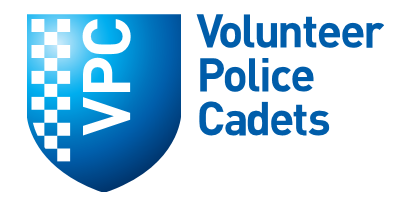 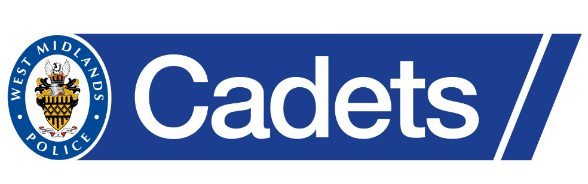 Thank you for your interest in becoming a Volunteer Police Cadet, please complete this form and return it to cadets@west-midlands.pnn.police.uk. We will then enter your details into our  Membership database called The Marshall Portal where you will be sent a link to register.  You will then be sent further emails to add information about yourself including your health, medical  and permissions forms.If you have any concerns about this form, or would like to discuss how to complete it, please contact us via email at cadets@west-midlands.pnn.police.uk*Please note that only young people who live within the West Midlands Police Force area will be considered to join this Cadet Scheme.  Becoming a Cadet does not guarantee any further employment, involvement or other favourable service within West Midlands Police.CADET INFORMATIONCADET INFORMATIONCADET INFORMATIONCADET INFORMATIONCADET INFORMATIONCADET INFORMATIONFirst Name(s)SurnameDate of BirthGender (please mark “Yes”)Male:      	Female:      Do not wish to disclose:      Home AddressPost CodeHome AddressPost CodeHome phone numberHome phone numberCadet email addressPreferred Unit(Please indicate your preference for a location to attend, by marking as many as possible. 1 being your most preferred, 2 second preferred, 3 third preferred, and so on. We cannot guarantee you will be offered your preferred choice)Preferred Unit(Please indicate your preference for a location to attend, by marking as many as possible. 1 being your most preferred, 2 second preferred, 3 third preferred, and so on. We cannot guarantee you will be offered your preferred choice)Preferred Unit(Please indicate your preference for a location to attend, by marking as many as possible. 1 being your most preferred, 2 second preferred, 3 third preferred, and so on. We cannot guarantee you will be offered your preferred choice)Washwood Heath Academy – B8                 Thursday              4.30-6.30pm                Ark Boulton Academy – B8                            Tuesday               5.15- 6.15pm                Moseley School  B13                                       TBC                        TBC                                Queensbridge School – B13                           Wednesday         5.30-6.30pm                 The Lighthouse youth centre – B19              Monday               5.00-7.00pm                 Bordesley Green Girls School – B9                Tuesday               4.30-6.30pm                Bartley Green School  – B32                           Tuesday               4.30-6.30pm                 Grace Academy – B37                                     Thursday              4.30-6.30pm               Barr’s Hill School – CV1                                   Wednesday         4.30-6.30pm                 Lyng Hall School – CV2                                    Tuesday               4.30-6.30pm               Sutton School – DY1                                         Wednesday         4.30-6.30pm                Pedmore School – DY9                                    Thursday              4.30-6.30pm                George Salter Academy – B70                        Monday               6-8pm                           Bristnall Hall Academy – B68                          Thursday               4.30-6.30pm               Blue Coat C.E Academy – WS1                        Wednesday          4.30-6.30pm              Kings C.E School – WV6                                    Tuesday                4.30-6.30pm             Pool Hayes School  - WV12                                  TBC                        TBC                        Washwood Heath Academy – B8                 Thursday              4.30-6.30pm                Ark Boulton Academy – B8                            Tuesday               5.15- 6.15pm                Moseley School  B13                                       TBC                        TBC                                Queensbridge School – B13                           Wednesday         5.30-6.30pm                 The Lighthouse youth centre – B19              Monday               5.00-7.00pm                 Bordesley Green Girls School – B9                Tuesday               4.30-6.30pm                Bartley Green School  – B32                           Tuesday               4.30-6.30pm                 Grace Academy – B37                                     Thursday              4.30-6.30pm               Barr’s Hill School – CV1                                   Wednesday         4.30-6.30pm                 Lyng Hall School – CV2                                    Tuesday               4.30-6.30pm               Sutton School – DY1                                         Wednesday         4.30-6.30pm                Pedmore School – DY9                                    Thursday              4.30-6.30pm                George Salter Academy – B70                        Monday               6-8pm                           Bristnall Hall Academy – B68                          Thursday               4.30-6.30pm               Blue Coat C.E Academy – WS1                        Wednesday          4.30-6.30pm              Kings C.E School – WV6                                    Tuesday                4.30-6.30pm             Pool Hayes School  - WV12                                  TBC                        TBC                        Washwood Heath Academy – B8                 Thursday              4.30-6.30pm                Ark Boulton Academy – B8                            Tuesday               5.15- 6.15pm                Moseley School  B13                                       TBC                        TBC                                Queensbridge School – B13                           Wednesday         5.30-6.30pm                 The Lighthouse youth centre – B19              Monday               5.00-7.00pm                 Bordesley Green Girls School – B9                Tuesday               4.30-6.30pm                Bartley Green School  – B32                           Tuesday               4.30-6.30pm                 Grace Academy – B37                                     Thursday              4.30-6.30pm               Barr’s Hill School – CV1                                   Wednesday         4.30-6.30pm                 Lyng Hall School – CV2                                    Tuesday               4.30-6.30pm               Sutton School – DY1                                         Wednesday         4.30-6.30pm                Pedmore School – DY9                                    Thursday              4.30-6.30pm                George Salter Academy – B70                        Monday               6-8pm                           Bristnall Hall Academy – B68                          Thursday               4.30-6.30pm               Blue Coat C.E Academy – WS1                        Wednesday          4.30-6.30pm              Kings C.E School – WV6                                    Tuesday                4.30-6.30pm             Pool Hayes School  - WV12                                  TBC                        TBC                        The Royal  School –  WV2                                 Monday                4:15-6.15pm            The Royal  School –  WV2                                 Monday                4:15-6.15pm            The Royal  School –  WV2                                 Monday                4:15-6.15pm            Name of School or CollegeAddressPost codeName of tutor you report to most frequentlyTutor’s email address and phone numberEmail:      Phone:      PARENT/GUARDIAN – EMERGENCY CONTACT DETAILSPARENT/GUARDIAN – EMERGENCY CONTACT DETAILSPARENT/GUARDIAN – EMERGENCY CONTACT DETAILSPARENT/GUARDIAN – EMERGENCY CONTACT DETAILSFirst Name(s)SurnameRelationship to Cadet (mother, father, guardian etc.)Email AddressQ1. Which of the following best describes your ethnic/cultural/racial originQ1. Which of the following best describes your ethnic/cultural/racial originQ1. Which of the following best describes your ethnic/cultural/racial originQ1. Which of the following best describes your ethnic/cultural/racial originQ1. Which of the following best describes your ethnic/cultural/racial originQ1. Which of the following best describes your ethnic/cultural/racial originWhiteBritishMixed Multi EthnicWhite & Black CaribbeanWhiteIrishMixed Multi EthnicWhite & AsianWhiteOther (please state):Mixed Multi EthnicOther (please state):Asian or Asian BritishIndianChinese or other ethnic groupsChineseAsian or Asian BritishPakistaniChinese or other ethnic groupsChineseAsian or Asian BritishBangladeshiChinese or other ethnic groupsOther (please state):Asian or Asian BritishOther (please state):Chinese or other ethnic groupsOther (please state):Black or Black BritishCaribbeanAny other ethnicity or nationality background not listed, please state:      Any other ethnicity or nationality background not listed, please state:      Any other ethnicity or nationality background not listed, please state:      Black or Black BritishAfricanAny other ethnicity or nationality background not listed, please state:      Any other ethnicity or nationality background not listed, please state:      Any other ethnicity or nationality background not listed, please state:      Black or Black BritishAny other ethnicity or nationality background not listed, please state:      Any other ethnicity or nationality background not listed, please state:      Any other ethnicity or nationality background not listed, please state:      Black or Black BritishOther (please state):Any other ethnicity or nationality background not listed, please state:      Any other ethnicity or nationality background not listed, please state:      Any other ethnicity or nationality background not listed, please state:      ABOUT YOU AND HOW WE CAN SUPPORT YOUDo you consider yourself to be disabled? (The Equality Act 2010 states a person has a disability if they have a physical or mental impairment which has a long term (12 month period) or substantial adverse effects on their ability to carry out day to day activities)YES       NO  If you answered ‘yes’ please provide details below:If you answered ‘yes’ please provide details below: